Buenas tardes:Espero que se encuentren muy bien, amablemente solicito su colaboración ayudándome con la corrección de la nota definitiva de la materia de Hacienda Pública, ya que mi nota es 5 porque al igual que nos compañeros más no ganamos la nota apreciativa del tutor y en días pasados hay bajado mi reporte de notas y estaba bien y hoy la vuelvo a revisar para realizar mi registro de matrícula y me llevo la sorpresa que mi nota fue cambiada. Incluso hable con el docente por medio del grupo que se tenía y me confirma que mi nota es 5. Dejo evidencia.Quedo atenta.Cordial saludo,Paola Alexandra Pardo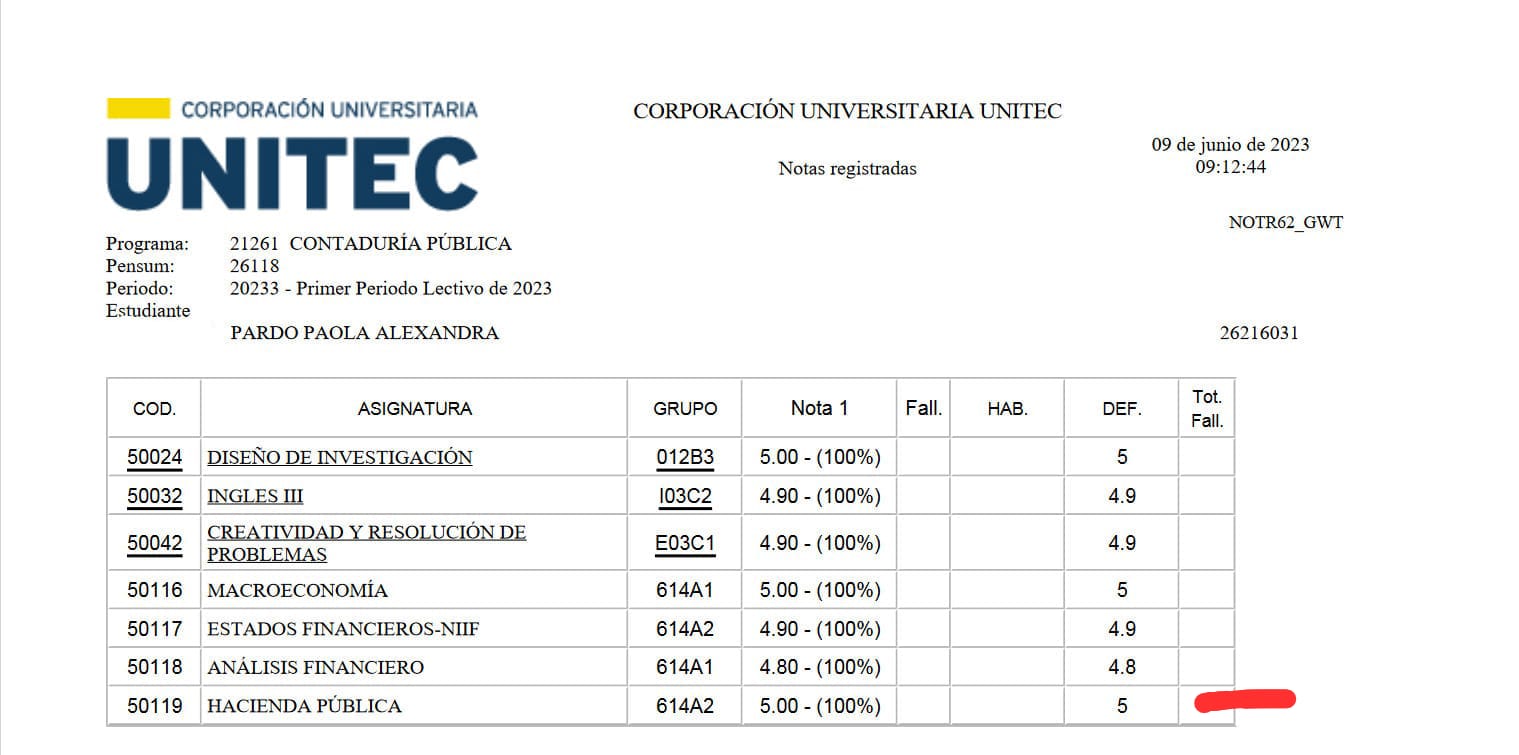 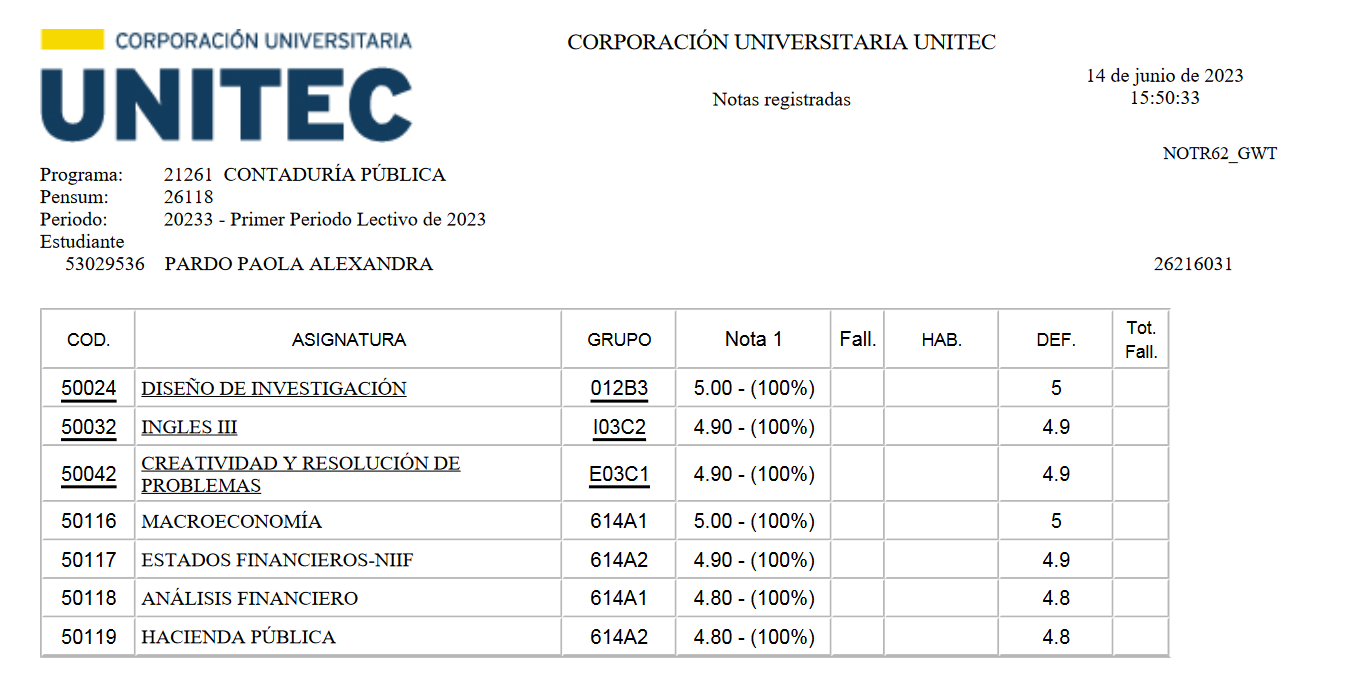 